Технологическая карта урока 7 классТема:Как поступить в ситуации, когда фрагмент кода программы необходимо выполнять известное количество раз? Ключевые слова:While -For –Range – Числа Армстронга – ЗАДАЧИ: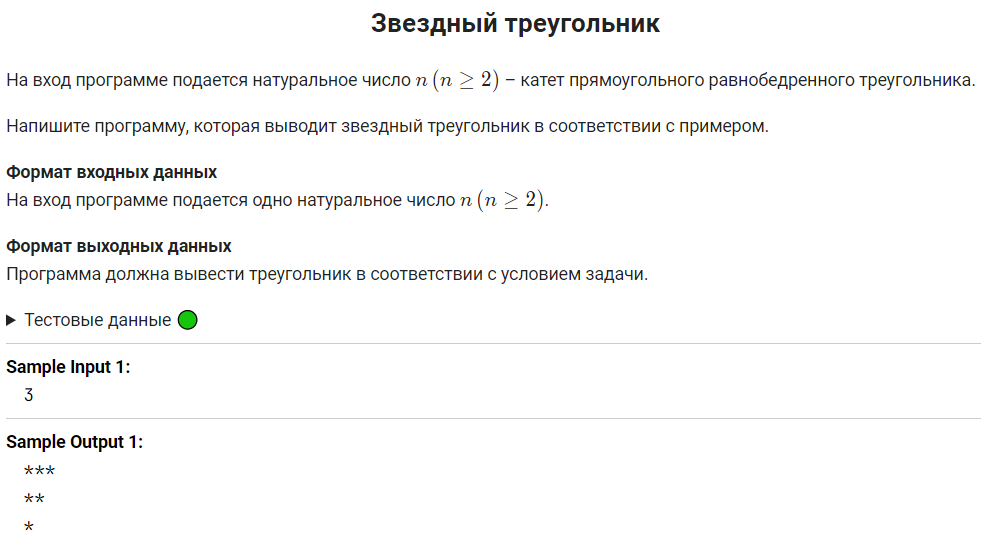 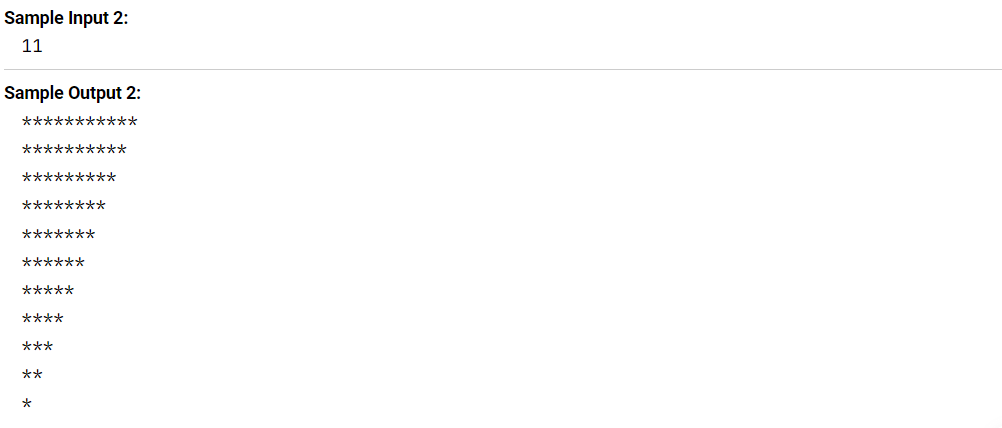 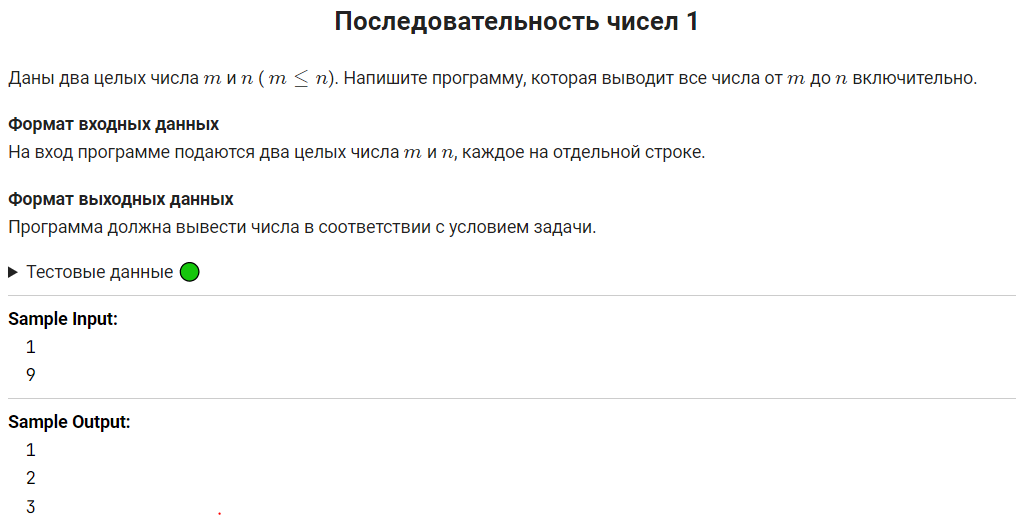 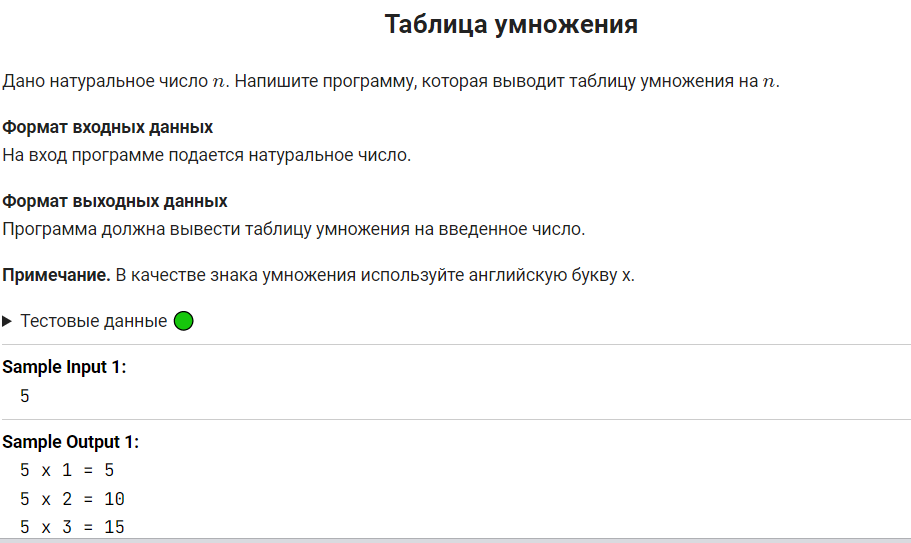 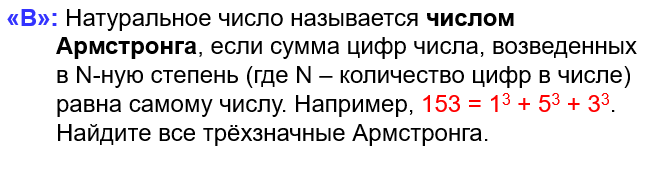 Оценить свою работу:5 балла – решено 4 задачи4 балла – решено 3 задачи3 балла – решено 2 задачи2 балла –ни одной Домашнее задание: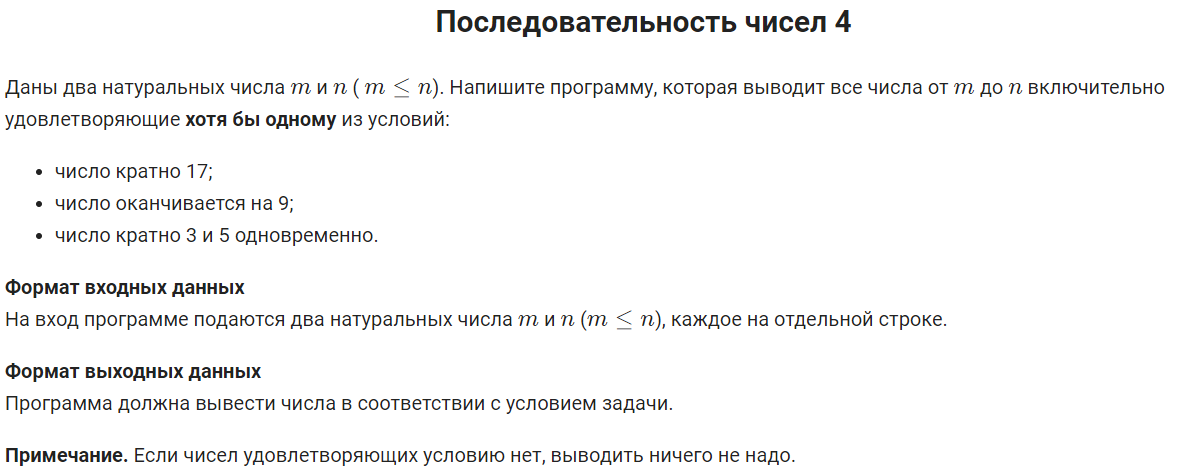 Задание повышенной сложности.